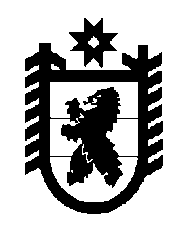 Российская Федерация Республика Карелия    РАСПОРЯЖЕНИЕГЛАВЫ РЕСПУБЛИКИ КАРЕЛИЯВнести в распоряжение Главы Республики Карелия от 26 марта 
2014 года № 103-р с изменениями, внесенными распоряжениями Главы Республики Карелия от 17 апреля 2014 года № 136-р, от 16 мая 2014 года № 156-р, следующие изменения:1) включить в основной состав призывной комиссии Республики Карелия, утвержденный приложением № 1 к указанному распоряжению, Синицина А.С. – председателя военно-врачебной комиссии – 
врача-методиста;2) в основном составе призывной комиссии муниципального образования «Петрозаводский городской округ», утвержденном приложением № 2 к указанному распоряжению: включить в состав Гребенева М.П. – врача, руководящего работой врачей-специалистов медицинской комиссии;  исключить из состава Синицина А.С.;3) в основном составе призывной комиссии муниципального образования «Прионежский муниципальный район», утвержденном приложением № 2 к указанному распоряжению:  включить в состав следующих лиц: Гребенев М.П. – врач, руководящий работой врачей-специалистов медицинской комиссии; Болотников А.И. – участковый уполномоченный полиции группы участковых уполномоченных полиции и по делам несовершеннолетних отдела Министерства внутренних дел Российской Федерации по Прионежскому району; исключить из состава Синицина А.С., Кобзева В.С.;4) в резервном составе  призывной комиссии муниципального образования «Прионежский муниципальный район», утвержденном приложением № 2 к указанному распоряжению: включить в состав Башарова М.Г. – начальника управления делами и социальной поддержки населения администрации Прионежского муниципального района – председателя призывной комиссии; исключить из состава Ткаченко Н.Л.             Глава Республики  Карелия                                                             А.П. Худилайненг. Петрозаводск6 июня 2014 года № 182-р